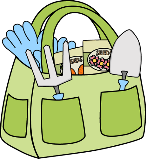 Members of the School Grounds KeepersMembers of the School Grounds KeepersMembers of the School Grounds KeepersMembers of the School Grounds Keepers P7- Zhang Francois, Aydin, Innaya, Callum, Robin,P5 – Cameron, Isabella, Elliott, Ben, Reese, Sorrel, Harris, George, Zach, Harry, Mikey, Ruaraidh, Selena, Hana, Rory, Charlie, Riley, Heidi, Zia and Georgia.P7 – Nathan, Niamh, Jaden, Euan, Fatima, Hannan P3 – Kyle, Anna, Emily Rose, Woody, Zac, Thea, Abbie, Brody, Fergus, Megan, Ben, Callan, Grace, Charlotte, Finlay, Ross, Emma, Nayel, Emily Marley, Samuel, Lilly, Wenhao, Ally, Max, Annie, Harris, Luka, Iona, Myla P7- Zhang Francois, Aydin, Innaya, Callum, Robin,P5 – Cameron, Isabella, Elliott, Ben, Reese, Sorrel, Harris, George, Zach, Harry, Mikey, Ruaraidh, Selena, Hana, Rory, Charlie, Riley, Heidi, Zia and Georgia.P7 – Nathan, Niamh, Jaden, Euan, Fatima, Hannan P3 – Kyle, Anna, Emily Rose, Woody, Zac, Thea, Abbie, Brody, Fergus, Megan, Ben, Callan, Grace, Charlotte, Finlay, Ross, Emma, Nayel, Emily Marley, Samuel, Lilly, Wenhao, Ally, Max, Annie, Harris, Luka, Iona, Myla P7- Zhang Francois, Aydin, Innaya, Callum, Robin,P5 – Cameron, Isabella, Elliott, Ben, Reese, Sorrel, Harris, George, Zach, Harry, Mikey, Ruaraidh, Selena, Hana, Rory, Charlie, Riley, Heidi, Zia and Georgia.P7 – Nathan, Niamh, Jaden, Euan, Fatima, Hannan P3 – Kyle, Anna, Emily Rose, Woody, Zac, Thea, Abbie, Brody, Fergus, Megan, Ben, Callan, Grace, Charlotte, Finlay, Ross, Emma, Nayel, Emily Marley, Samuel, Lilly, Wenhao, Ally, Max, Annie, Harris, Luka, Iona, Myla P7- Zhang Francois, Aydin, Innaya, Callum, Robin,P5 – Cameron, Isabella, Elliott, Ben, Reese, Sorrel, Harris, George, Zach, Harry, Mikey, Ruaraidh, Selena, Hana, Rory, Charlie, Riley, Heidi, Zia and Georgia.P7 – Nathan, Niamh, Jaden, Euan, Fatima, Hannan P3 – Kyle, Anna, Emily Rose, Woody, Zac, Thea, Abbie, Brody, Fergus, Megan, Ben, Callan, Grace, Charlotte, Finlay, Ross, Emma, Nayel, Emily Marley, Samuel, Lilly, Wenhao, Ally, Max, Annie, Harris, Luka, Iona, Myla Aims of the School Grounds Keepers Aims of the School Grounds Keepers Aims of the School Grounds Keepers Aims of the School Grounds KeepersPick up litter,Plant flowers at entrance to school and in the science Garden, vegetable patch in Science Garden Continue to use outdoor area (ECO garden)Bird feeders Targets: November – March 2020Targets: November – March 2020Targets: November – March 2020Targets: November – March 2020Create litter picking rota and implement as soon as possibleResearch what bulbs should be planted in which monthsStart planting and preparingHow we will achieve our targets  How we will achieve our targets  How we will achieve our targets  How we will achieve our targets  Research Measuring ExploringDo planning Plant Work as a group EvaluationEvaluationEvaluationEvaluation